Publicado en Madrid el 15/03/2019 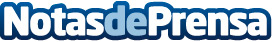 Bemycoach.org: la nueva plataforma que ayuda a conectar a las personas para lograr la superación personalSe lanza la nueva plataforma de coaching en español para poner en contacto a coaches profesionales con gente que busca mejorar en cualquier de las áreas de rendimiento personalDatos de contacto:Jacobo GarcíaNota de prensa publicada en: https://www.notasdeprensa.es/bemycoach-org-la-nueva-plataforma-que-ayuda-a Categorias: Comunicación Sociedad Emprendedores Recursos humanos Otros Servicios http://www.notasdeprensa.es